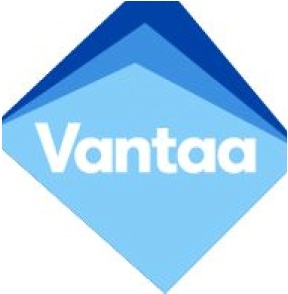 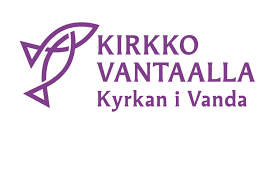 Pilke®-porukka  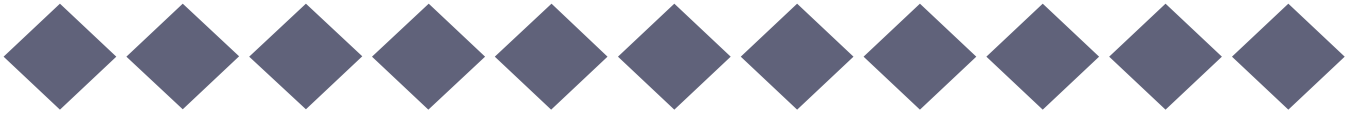 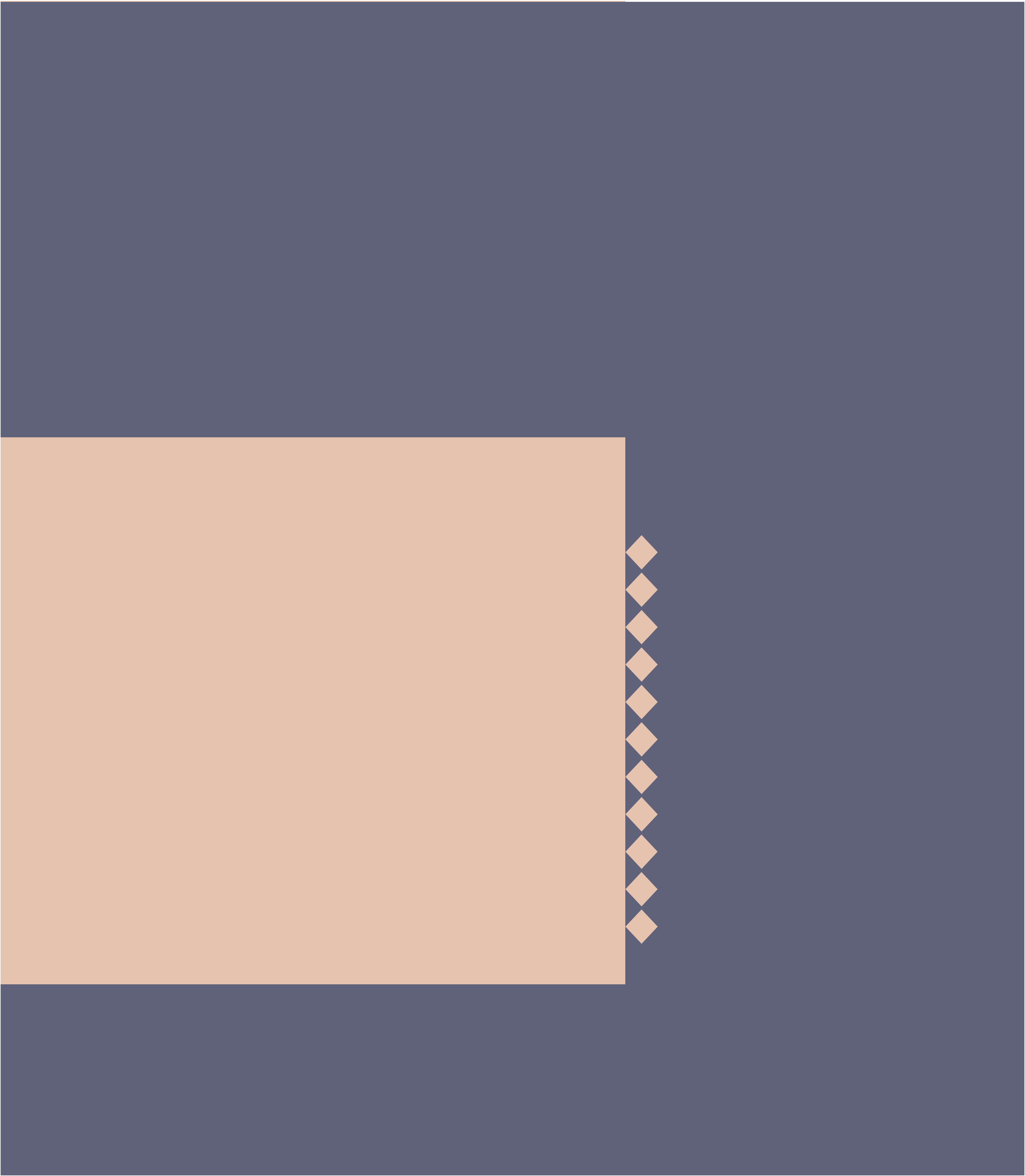 Pilke-porukka on maksuton ryhmä päihteitä käyttäville eläkeläisille. Ryhmän tavoitteena ei ole elämäntavan muuttaminen,vaan olet tervetullut ryhmään juuri sellaisena kuin olet. Pilke-porukasta saat tukea ja apua arkeen,sisältöä arkipäivään,kaveruutta ja mielekästä tekemistä. Ryhmä alkaa ilmaisella aamupalalla ja kuulumiskierroksella. Muu toiminta suunnitellaan yhdessä ryhmän kanssa.  Ohjelmana voi olla esimerkiksi vapaata keskustelua, tietovisa, levyraati tai kädentaitoja 
Pilke-ryhmä kokoontuu  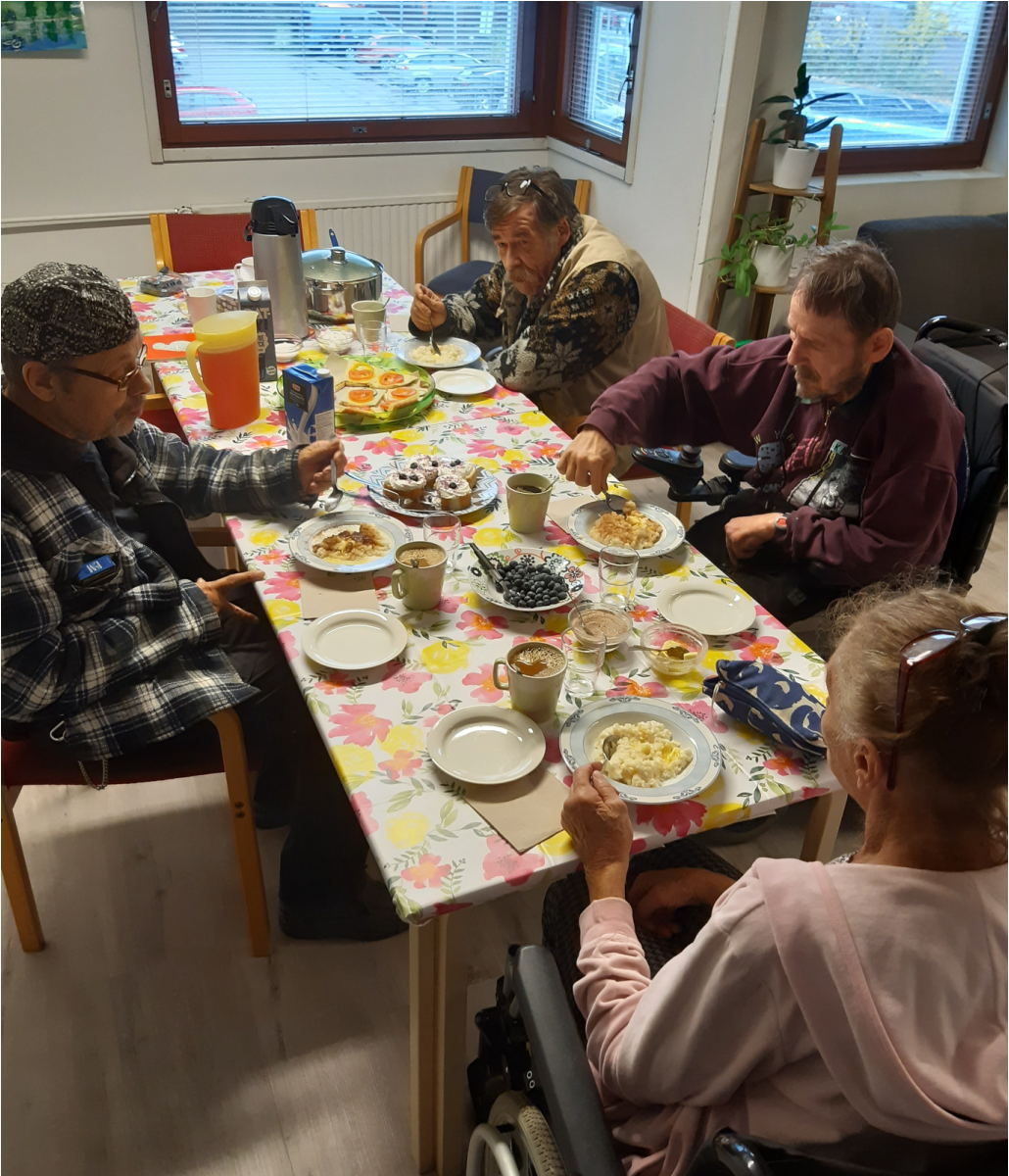 Koivukylässä:Tiistaisin klo 9.30 -11.30Hakopolku 4,  Yhteystiedot:puh. 040 156 2029 tai 040 198 4064Martinlaaksossa: Keskiviikkoisin klo 9.30 -11.30Raikukuja 14,Yhteystiedot puh. 050 3121595 ja 040 077 3241Hakunilan ryhmä käynnistyy syksyllä 2022 Yhteystiedot: puh.040 077 0563 Tervetuloa Pilke-porukkaan! Sininauhaliitto omistaa Pilke®-tavaramerkin 